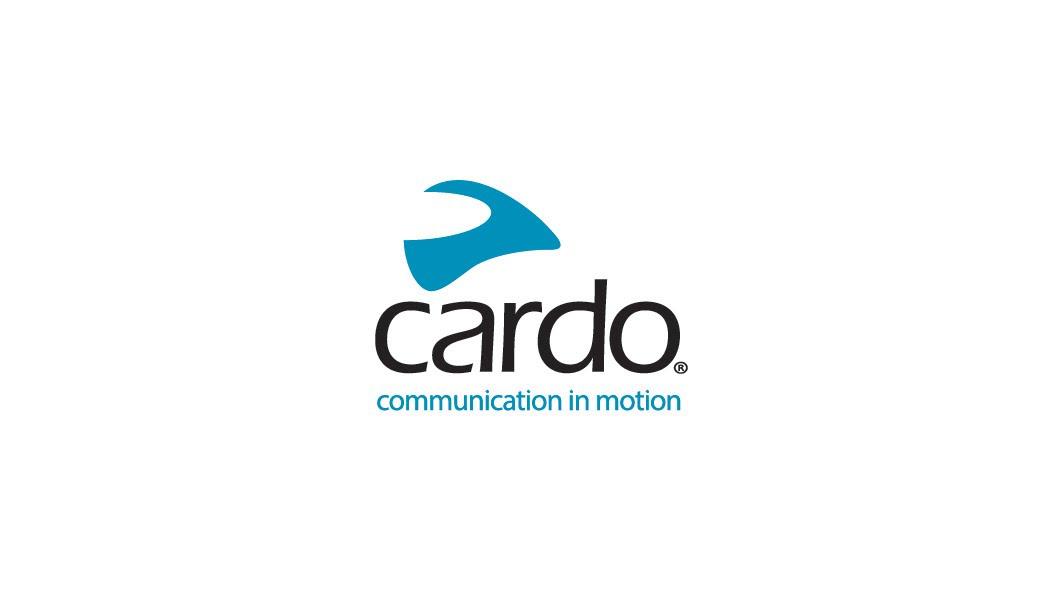 PODĄŻAJ WŁASNA DROGĄZapisz datę – Środa 8 marca, 15:00 CET – Premiera nowego urządzenia Cardo Systems na żywo!

Już za tydzień Cardo Systems, światowy lider rynku systemów komunikacyjnych dla motocyklistów, wprowadzi nowy, innowacyjny produkt z linii PACKTALK.

Koniecznie odwiedź kanał Cardo Systems na YouTube lub stronę na Facebooku, aby obejrzeć premierę produktu na żywo w środę 8 marca o godzinie 15:00 czasu środkowoeuropejskiego (CET). 

O Cardo

Cardo Systems dostarcza najnowocześniejsze urządzenia komunikacyjne dla grup. Łącząc motocyklistów, entuzjastów outdooru i poszukiwaczy przygód z telefonem, muzyką i ze sobą nawzajem. W 2004 roku firma Cardo wprowadziła na rynek pierwszy na świecie bezprzewodowy zestaw słuchawkowy z interkomem do motocykli oparty na technologii Bluetooth i od tamtej pory jest odpowiedzialna za większość innowacji w branży. Obejmuje to wprowadzenie pierwszego interkomu Mesh, pierwszego systemu dźwiękowego klasy premium od firmy JBL oraz pierwszego urządzenia sterowanego głosem. Produkty Cardo są sprzedawane w ponad 100 krajach i są wiodącymi na świecie urządzeniami komunikacyjnymi dla grup w trakcie jazdy.
Uwagi do prasy:

Pełny pakiet prasowy zostanie opublikowany w środę 8 marca o godzinie 15:00 czasu środkowoeuropejskiego zaraz po rozpoczęciu transmisji na żywo.

Aby uzyskać więcej informacji, zdjęcia w wysokiej rozdzielczości lub egzemplarz testowy któregokolwiek z modeli produktów Cardo Systems, prosimy o kontakt pod adresem press@cardosystems.media.W celu uzyskania dalszych informacji prosimy o kontakt mailowy
lub telefoniczny do Biura Prasowego Cardo Systems Media pod numerem +44 (0) 1525 270 100

Jeśli nie chcesz otrzymywać dalszych aktualizacji,
naciśnij tutaj, aby anulować subskrypcję.